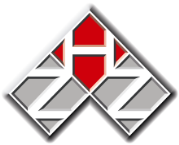 HRVATSKI ZAVOD ZA ZAPOŠLJAVANJEPODRUČNI URED POŽEGAP.P. .Stepinca 5, 34 000 Požega, Telefon: 034/ 638 400  Fax: 034/ 638 374OIB: 91547293790    E-mail: hzz.pozega@hzz.hr    URL: http:// www.hzz.hrLIJEČNIČKI PREGLEDI ZA DEFICITARNA ZANIMANJASvi učenici osmog razreda koji žele nastaviti školovanje u nekom od sljedećih  školskih programa/zanimanja mogu ostvariti pravo na besplatni liječnički pregled: Vozač/vozačicaTesar/tesaricaZidar/zidaricaFasader/fasaderkaArmirač/armiračicaGrađevinski limar/građevinska limaricaPolagač/polagačica keramičkih pločicaStrojobravar/strojobravaricaInstalater/instalaterka grijanja i klimatizacijeKonobar/konobaricaKuhar/kuharicaŠto trebate učiniti?prije pregleda javite se u Hrvatski zavod za zapošljavanje, Odsjek za profesionalno usmjeravanjedobit ćete uputnicu koju trebate predočiti prije pregleda. Pregled se obavlja u Domu zdravlja, Služba medicine rada (dr. Željko Lisac) u Požegi, M. Gupca 2pregled je plaćen SAMO za program/zanimanje navedeno na uputnici i ne može se koristiti za zamjensko, tj. neko drugo zanimanje